Custom Order Form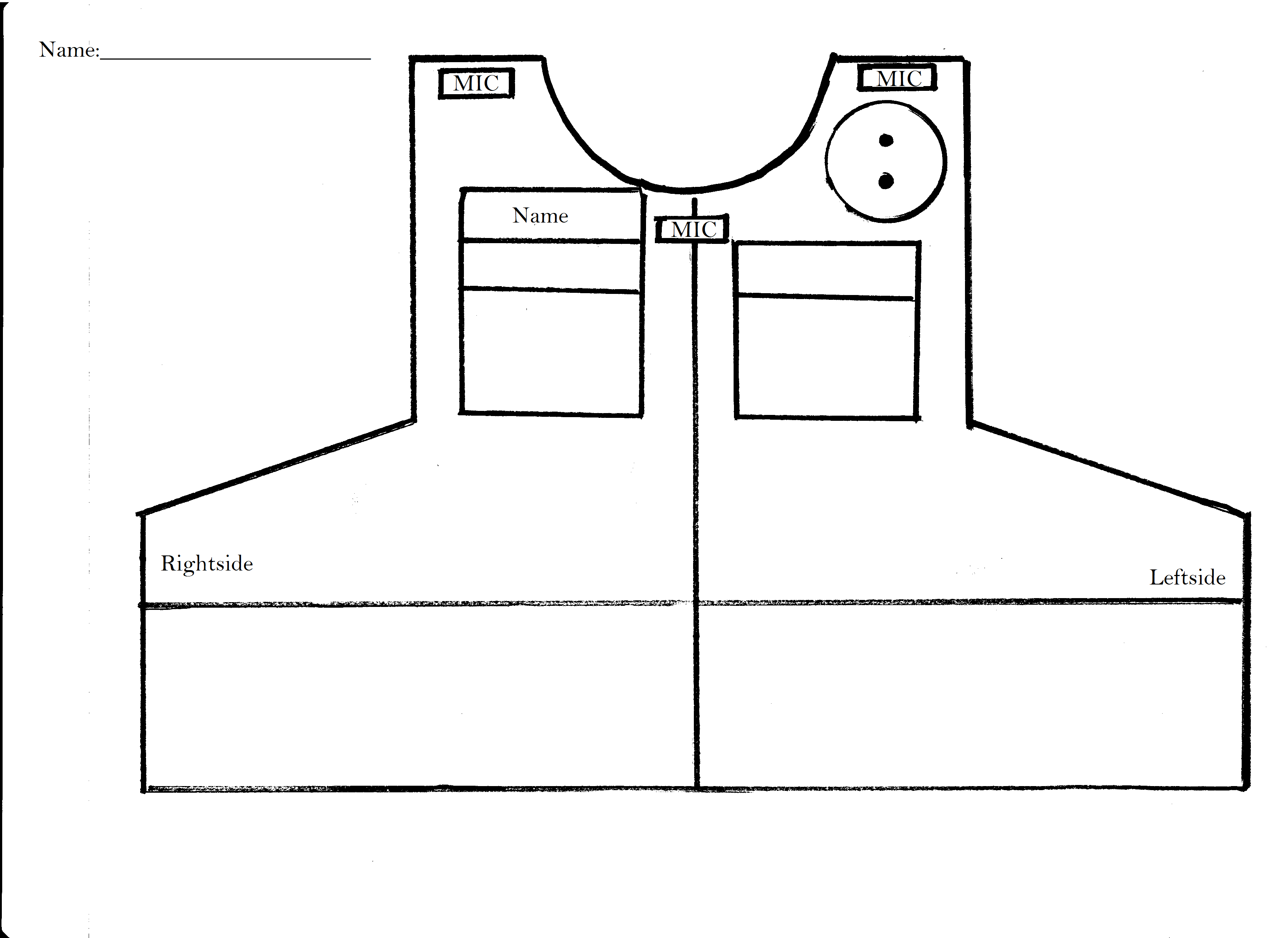 Name:________________________________________________________________________________Custom vest Carriers are 255.00MeasurementsAll measurements must be taken while wearing a uniform shirt and duty belt.DO NOT wear your body armor, ballistic panels, or vest carrier.Have another person measure you.Ballistic PanelsTracings of your Ballistic panels must be included. Trace your panels on to a large piece of paper.  I.e. old map, back of a target, or news paper works fine. Trace the front and back panels on to separate sheets of paper. Label each panel “Front and Back” and print your name on both. Cut out each tracing, fold, and include with your order form a long with a badge and any other tracing of equipment.Vest options, Circle the option that you need.Monograms are your name.   i.e. Most of the time officers have them (First initial, Last Name)One of the fallowing Flashlight, Signal Mag, or O.C. is included with the price.Mailing and Billing InformationMail Order To:Turtle Tracks759 Horizon Dr.Suite JGrand Junction, CO 81506Barbara@turtletracks.usMeasurements  Results in inches#1-Back 1. Measure from the base of your collar seam to the top of your duty belt#2-Chest. Start at the top most edge of your sternum, measuring to the top of your duty belt.#3-Chest 2. With arms at your sides, measure under your arms all the way around the widest area of your chest.#4-Waist. Measure all the way around the widest part of your waist just above your duty belt.#5-Front. Measure from the back edge of shoulder epaulet of shirt to the top of your duty belt.ColorBlackBlackForest GreenForest GreenOD GreenBrownBrownCave (Tan)Trooper BlueTrooper BlueDark Navy  BlueDark Navy  BlueBp GreenMic ClipMic ClipMic ClipMic ClipMic ClipMic ClipLeft shoulderLeft shoulderLeft shoulderCenterCenterRight shoulderRight shoulderBadge StyleBadge StyleBadge StyleBadge StyleBadge StyleBadge StyleSew onSew onSew onVelcroVelcroPin OnPin OnMonogramMonogramMonogramColorGold         Black         WhiteColorGold         Black         WhiteColorGold         Black         WhiteDirectly on vestDirectly on vestDirectly on vestOn  fabric but sewn downOn  fabric but sewn downVelcroVelcroHow do you what the Monogram to readHow do you what the Monogram to readHow do you what the Monogram to readHow do you what the Monogram to readHow do you what the Monogram to readHow do you what the Monogram to readSecond Weapon        $20.00Tasar                                               $25.00X-26                          X-2Radio                                              $15.00Model:Flashlight                    $10.00Mag                                                 $10.00Double                       Single StackO.C.                                                 $10.00Tall                      Short CanisterLarge Back Patch       $15.00Front Patch                                 $8.00Front Patch:Front Patch:Front Patch:Large Back Patch:Large Back Patch:Large Back Patch:Name:Shipping Address:City/State/Zip:Phone NumberCredit Card NumberExp. DateSecurity codeBilling address